Nieuwsbrief SamenSpraak Lelystad   december 2017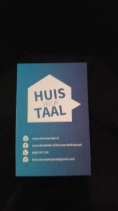 Beste taalcoaches en deelnemers,Het is alweer een paar maanden geleden dat er een Nieuwsbrief van SSL in jullie e-mailbox verscheen. Het werd dus tijd voor weer wat nieuwtjes vanuit ons, de SSL coördinatoren. Onze mede-coördinator, Gerrie Schutte, heeft inmiddels haar chemokuren afgemaakt.Bij de operatie die ze eerder deze zomer heeft moeten ondergaan is er helaas iets beschadigd bij haar stembanden.Het gevolg ervan is dat ze moeizaam spreekt. Binnenkort zal ze een hersteloperatie ondergaan, we hopen dat ze daarna weer redelijk normaal zal kunnen praten en als coördinator  weer met ons aan de slag zal kunnen gaan. Gerrie: heel veel sterkte gewenst!Festival van het leren Op 18 september,  festival van het leren,  was de bijeenkomst in de bibliotheek een groot succes,. We mochten vele taalcoaches daar ontmoeten en ook veel taalmaatjes waren er aanwezig.Het eten was  heerlijk, goed verzorgd door anderstaligen. De gegeven workshops boden veel informatie.TaalkoffieHet was de bedoeling dat we op 30 november met de taalcoaches een Taalkoffie in de bibliotheek zouden doen. Helaas, een mysterieus  zwart koffertje gooide roet in het eten.Het hele stadhuis en uiteraard ook de bieb werd ontruimd,. Dus  daar stonden we dan, bibberend van de kou, buiten te wachten tot het sein “veilig” zou worden gegeven.Omdat dit best lang duurde zijn we maar onverrichter zake weer naar huis gegaan.Anika Klie, de Huis voor Taal coördinator die de Taalkoffies organiseert heeft inmiddels weer contact opgenomen met Teun van Iperen, van Flevotaal. Hij was namelijk de uitgenodigde spreker voor die 30e november.Het bleek helaas niet mogelijk om in december nog een nieuwe Taalkoffiedatum te prikken.Maar wat in het vat zit …. jullie horen wel wanneer de nieuwe bijeenkomst in 2018 plaats zal vinden.WebinarsIn september werd er  aangekondigd dat er met een zekere regelmaat een avond in de Bibliotheek georganiseerd zou worden waarbij mensen dan een webinar (soort college via de computer over taalcoaching) zouden kunnen bijwonen.Tot nu toe  liep de aanmelding bepaald niet storm. Margriet Stel en Gea van der Broek (medewerkers van de bibliotheek) en ondergetekende hebben er verscheidene avonden samen gezeten. Ook een bijzondere ervaring hoor, in de doodstille bieb op een dinsdagavond met twee of drie personen een webinar volgen …Maar de bedoeling was dit uiteraard niet…Donderdagavond 7 december hebben we met 5 mensen de webinar over uitspraak gevolgd.Overigens zijn er wel verscheidene SSL coaches die deze webinars thuis volgen!Thuis een webinar volgenMocht je een webinar thuis willen volgen dan moet je je hiervoor zelf opgeven bij Het Begint Met Taal in Utrecht.Dit doe je via een soort stappenplan. Dit stappenplan moet je aanvragen bij ons , via samenspraak@welzijnlelystad .nl.  Dan stuur ik je dat stappenplan toe.Je meldt je vervolgens zelf aan via Het Begint Met Taal en je krijgt dan ook t.z.t op je eigen emailadres de mail met daarin de Link voor de webinar toegestuurd. Je krijgt zelfs de dag ervoor en een uur ervoor nog een reminder.Een paar minuten voor de start van het webinar klik je dan op de link in je ontvangen remindermail.Winterborrel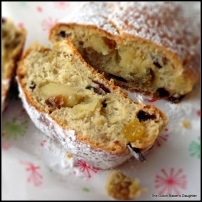 Als het goed is dan hebben alle taalcoaches via de koerierspost een uitnodiging ontvangen voor de winterborrel op maandagmiddag 18 december in de bibliotheek. De flyer die ook in de envelop zit , is bedoeld voor je eigen taalmaatje!Geef deze aan hem of haar en geef je op (mocht je dat nog niet gedaan hebben) bij Anika Klie op het volgende emailadres:consult.anika.klie@gmail.com Tevens kun je dan aangeven wat voor lekkers je eventueel mee gaat nemen.Informatie over de Webinar “Taal in de praktijk”Het Begint Met Taal uit Utrecht heeft een nieuwe “methode” gemaakt , Taal in de Praktijk.Deze geeft  tips  over hoe je  zo zinvol mogelijk samen met je anderstalige erop uit  kan gaan.Het is namelijk de bedoeling dat je hierbij zoveel mogelijk taal aan de orde laat komen.Taal in de Praktijk hanteert hierbij het z.g. VUT model: Vooruitkijken - Uitvoeren - Terugkijken.Bij voorkeur geeft je anderstalige zelf aan waar hij of zij met je naar toe wil gaan en wat hij of zij daar bijvoorbeeld wil vragen.Voorbeelden van uitjes zijn : samen naar de markt, de supermarkt, een zwembad, een doktersbezoek of naar een museum.Hierbij een voorbeeld van VUT bij een bezoek aan de kassa van het zwembad omdat je taalmaatje informatie wil hebben over zwemlessen voor kinderen.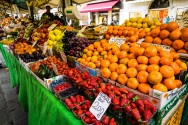 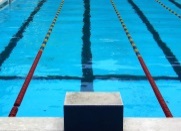 Hij/zij wil dit gaan vragen en ook een folder meenemen.VooruitkijkenJe peilt bij je anderstalige wat deze al weet over bijvoorbeeld het zwembad, dit kan ook m.b.v. een woordweb. (“zwembad” in een cirkel schrijven,  je maatje woorden laten noemen en eventueel laten opschrijven die ermee te maken hebben)Hierbij kun je ook je eigen ervaringen delen, wanneer ga jij naar het zwembad, wat vind je ervan…Ook kun je samen vast naar de website kijken, maar “verzuip” daar niet samen in…Hierbij kunnen nieuwe woorden en zinnen aan de orde komen die met dit onderwerp te maken hebben, deze kun je ook samen opschrijven. En verder inoefenen m.b.v woorden flitsen.In de serie Spreektaal deel 1 komt ook een deeltje voor over het zwembad. Daarin kun je ook zinnen vinden die je samen kan oefenen.Dit kan je ook oefenen m.b.v.  een soort rollenspel, waarbij je het ene moment de kassamedewerker speelt en het andere moment de anderstalige.UitvoerenNu ga je samen naar het zwembad, onderweg probeer je ook het gesprek gaande te houden.In het zwembad laat je je anderstalige zoveel mogelijk zelf het woord voeren, mocht hij of zij vastlopen dan kun je altijd nog gaan helpen.In het zwembad zie je nog meer dingen die je kunt gaan benoemen zoals bijvoorbeeld de poortjes bij de ingang of wie weet zie je het zwembad ook van binnen en benoem je dingen als de duikplank of de glijbaan.TerugkijkenDit doe je aan de hand van het R.O.G. model: Reflecteer-Oogst - Geniet!Hoe ging het vragen stellen?Kon de medewerker je verstaan?  Verstond jij de medewerker?  Heb je nu de informatie die je wilde hebben?Oogst: wat kun, durf je nu wat je eerder niet durfde? En geniet hier samen van!!Dit is een voorbeeld van een voorbereid uitje, maar ook als je samen spontaan even naar de supermarkt gaat, kun je onderweg heel wat bespreken. Stel hierbij maar vragen, wat vind je lekker, Wat eet je graag? Wat koop je vaak? Durf je een supermarktmedewerker iets te vragen? In de supermarkt zou je kunnen oefenen met het uitspreken van de prijzen als dit nog moeilijk is voor je anderstalige. En het samen benoemen van allerlei producten is ook een mooie taaloefening.Deze tips kun je natuurlijk ook goed gebruiken bij allerlei andere uitjes .Uiteraard hoeft het niet allemaal  precies zo te gaan als in de webinar werd aangegeven, maar het idee dat je  een uitje kan voorbereiden en daarna kort evalueert is geen gek idee. Het maakt dat je bewust bezig bent met taalcoaching.Tot slot willen we jullie allemaal prettige Kerstdagen en een goed 2018 wensen.Tijdens de Kerstperiode is ons kantoor gesloten van 25 december tot /met 7 januari.Met vriendelijke groeten, Jos Koenders en Elselien van Asten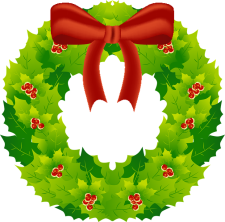 